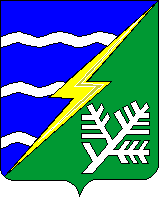 СОБРАНИЕ ДЕПУТАТОВ КОНАКОВСКОГО РАЙОНАР Е Ш Е Н И Е16.08.2018г.                                          г. Конаково                                       № 428Об утверждении структуры Администрации Конаковского районаТверской областиВ соответствии с Федеральным законом № 131-ФЗ от 06.10.2003г. «Об общих принципах организации местного самоуправления в Российской Федерации», Законом Тверской области №121-ЗО от 09.11.2007г. «О регулировании отдельных вопросов муниципальной службы в Тверской области», Уставом муниципального образования «Конаковский район» Тверской области, Положением о муниципальной службе в муниципальном образовании «Конаковский район» Тверской области, рассмотрев предложение Главы администрации Конаковского района,Собрание депутатов Конаковского района  РЕШИЛО:	1. Утвердить структуру Администрации Конаковского района Тверской области (Прилагается).	2. Пункт 1 решения Собрания депутатов Конаковского района от 28.09.2017 № 341 «Об утверждении структуры Администрации Конаковского района» признать утратившими силу.	3. Настоящее решение вступает в силу с момента принятия.Глава Конаковского района                                                            Л.А. КозловаПриложение к решению Собрания депутатов Конаковского районаот 16.08.2018 № 428 Структура Администрации Конаковского района Тверской областиГлава администрации Конаковского района